Tisztelt Lakosság!Tisztelettel tájékoztatjuk az érintett lakosokat, hogy Tamási Város Önkormányzata a települési támogatásokról, egyes szociális és gyermekvédelmi ellátásokról szóló 26/2021.  (IX. 2.) önkormányzati rendeletének 12. §-a értelmében iskolakezdési támogatást nyújt azon szülőnek, nevelőszülőnek, gyámnak, akinek a gyermeke Tamásiban található általános iskola első évfolyamába beiratkozott, oda felvételt nyert és a családjában az egy főre jutó jövedelem nem haladja meg az öregségi nyugdíj mindenkori legkisebb összegének 200%-át.Az iskolakezdési támogatás iránti kérelmet a tárgyév augusztus 1. napját követően szeptember 30. napjáig lehet benyújtani Tamási Város Polgármesteréhez címezve, a Tamási Polgármesteri Hivatal 8. számú irodájában illetve a hivatal portáján, vagy a fejlécben szereplő postacímre. A kérelemhez csatolni kell a köznevelési intézmény 30 napnál nem régebbi igazolását arról, hogy a gyermek az adott intézménybe felvételt nyert. Az iskolakezdési támogatás összege gyermekenként 10.000,- Ft.Tamási, 2022. augusztus 1.								Tamási Város Polgármestere TAMÁSI VÁROS POLGÁRMESTERE7090 TAMÁSI, Szabadság u. 46-48.KÉRELEMiskolakezdési támogatásra való jogosultság megállapításához Alulírott……………………………………………………………szülő/gyám/nevelőszülő tisztelettel kérem iskolakezdési támogatás megítélését gyermekem vonatkozásában.1) Gyermek neve: 										gyermek anyja neve: 										Gyermek címe: 										Gyermek születési helye és ideje: 								2) Köznevelési intézmény, amelybe a gyermek felvételt nyert: Neve:												Címe: 												3) Szülő/gyám/nevelőszülő adatai, aki az ellátást igényli: Neve:												Anyja neve:											Születési helye és ideje: 									Címe: 												Büntetőjogi felelősségem tudatában kijelentem, hogy az adatok a valóságnak megfelelnek, hozzájárulok adataim kezeléséhez az iskolakezdési támogatás megítéléséhez szükséges mértékben. Kijelentem, hogy kérelmemnek helyt adó döntés esetén fellebbezési jogomról lemondok. A kérelemhez csatolni kell a köznevelési intézmény 30 napnál nem régebbi igazolását arról, hogy a gyermek az adott intézménybe felvételt nyert, valamint jövedelemigazolást! Tamási,…………………………………………………….								…………………………………………………..									           aláírás NYILATKOZATegy főre jutó jövedelemmel kapcsolatosan Kérelmező családtagjainak személyi adatai:Kérelmező és családtagjai havi nettó jövedelmei: Egy főre jutó havi családi nettó jövedelem a kérelem benyújtását megelőző hónapban:…………………  Ft                       NyilatkozatTudomásul veszem, hogy a kérelemben közölt jövedelmi adatok valódiságát a szociális igazgatásról és a szociális ellátásokról szóló 1993. évi III. törvény 10. § (7) bekezdése alapján a szociális hatáskört gyakorló szerv az állami adóhatóság útján, valamint a Kincstár által vezetett egységes szociális nyilvántartásban szereplő adatok alapján – ellenőrizheti.Hozzájárulok a kérelemben szereplő adatoknak az iskolakezdési támogatás megállapításához kapcsolódó eljárás során történő felhasználásához.Tamási,……………………………………………………Kérelmező aláírása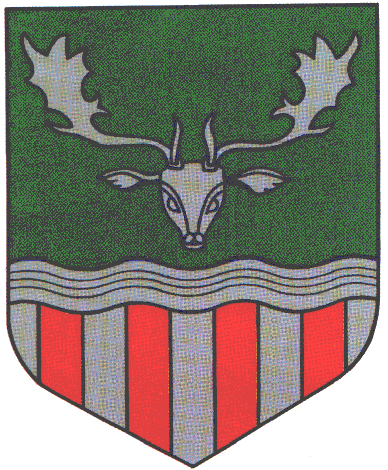 TAMÁSI VÁROS POLGÁRMESTERE7090 Tamási, Szabadság u. 46-48., Pf. 129.Tel. 74/570-800, KRID szám: 303093122web: www.tamasi.hu, e-mail: titkarno@tamasi.hu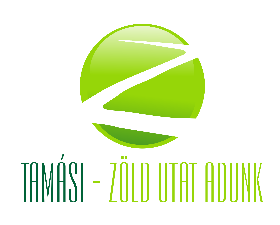 NévSzületési hely, év, hó, napAnyja neveRokoni kapcsolatTAJ számA jövedelem típusaA kérelmező jövedelmeHázastárs (élettárs) jövedelmeKözeli hozzátartozók  jövedelmeKözeli hozzátartozók  jövedelmeKözeli hozzátartozók  jövedelmeKözeli hozzátartozók  jövedelmeMunkaviszonyból, munkavégzésre irányuló egyéb jogviszonyból származó nettó jövedelem és táppénz,Vállalkozásból származó nettó jövedelemA gyermek ellátásához és gondozásához kapcsolódó támogatások (különösen: GYED, GYES, GYET, családi pótlék, gyermektartásdíj, árvaellátás)Járási hivatalok és állami foglalkoztatási szerv által folyósított rendszeres pénzbeli ellátás (álláskeresési járadék, rendszeres szociális segély, bérpótló juttatás stb.)Nyugellátás és egyéb nyugdíjszerű rendszeres szociális ellátásEgyéb nettó jövedelem (alkalmi munka)Összes nettó jövedelem